Таблица 1Данные метеорологических наблюдений за прошедшие и текущие суткиПримечание: 900 - время местное* - нет данных.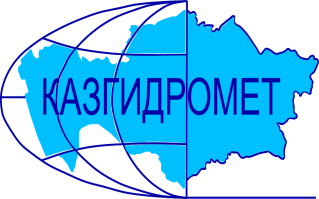 РЕСПУБЛИКАНСКОЕ ГОСУДАРСТВЕННОЕ ПРЕДПРИЯТИЕ «КАЗГИДРОМЕТ»ДЕПАРТАМЕНТ ГИДРОЛОГИИГидрометеорологическая информация №5включающая: данные о температуре воздуха. осадках. ветре и высоте снежного покрова по состоянию на 9 января 2024 г.Гидрометеорологическая информация №5включающая: данные о температуре воздуха. осадках. ветре и высоте снежного покрова по состоянию на 9 января 2024 г.ОбзорЗа прошедшие сутки незначительные осадки наблюдались в горах Жетысуского Алатау (до 5 мм), а на Западном Алтае  отмечались значительные осадки  до 15 мм.  Снежный покров  составляет на равнинах и предгорьях  от 30 до 102 см , в  среднегорных  районах  Западного Алтая  до 112 см. Температурный фон в горах: на востоке днем в пределах +2 до – 9 градусов, ночью от  0 до – 10 градусов мороза; на юго-востоке от 0°С  тепла до -8°С мороза; на юге от -1°С мороза до 3°С тепла. Днем на  юго-востоке в среднегорной зоне наблюдались оттепели до 7°С тепла.Не рекомендуется выход на крутые заснеженные склоны в бассейнах рек Улкен и Киши Алматы из-за возможного провоцирования схода лавин. Будьте осторожны в горах!Прогноз погоды по горам на 10 января 2024 г.Илейский Алатау:  Без осадков. Ветер юго-восточный 9-14, днем порывы 18-23 м/с. на 2000 м: Температура воздуха ночью 0-5 мороза, днем 1-6 тепла.на 3000 м: Температура воздуха ночью 4-9 мороза, днем 3 мороза – 2 тепла.Жетысуский Алатау:  Временами осадки (дождь, снег). Ветер юго-западный 9-14 м/с. на 2000 м: Температура воздуха ночью 5-10, днем 0-5 мороза.на 3000 м: Температура воздуха ночью 8-13, днем 4-9 мороза.Киргизский Алатау: Днем местами дождь. Местами туман. Ветер юго-западный 9-14, местами 15-20, порывы 23-28 м/с, временами 30 м/с и более. Температура воздуха ночью 2 мороза-3 тепла, днем 5-10 тепла.Таласский Алатау:  Днем дождь. Ветер юго-западный с переходом на северо-западный 8-13, утром и днем порывы 15-20 м/с.Температура воздуха ночью 0-5 мороза, днем 3-8 тепла.Западный Алтай: Ночью местами снег, метель. Днем осадки (дождь, снег), метель, гололед. Ветер восточный, юго-восточный ночью 9-14, местами 15-20 м/с, днем 15-20, местами 23-28 м/с. Температура воздуха ночью 5-10, местами 13-18 мороза, днем 0-5 тепла, местами 5 мороза.Тарбагатай: Ночью местами снег, метель. Днем осадки (дождь, снег), местами метель, гололед. Ветер юго-восточный, южный ночью 9-14, местами 15-20 м/с, днем 15-20, местами 23-28 м/с. Температура воздуха ночью 5-10 мороза, днем 0-5 тепла.ОбзорЗа прошедшие сутки незначительные осадки наблюдались в горах Жетысуского Алатау (до 5 мм), а на Западном Алтае  отмечались значительные осадки  до 15 мм.  Снежный покров  составляет на равнинах и предгорьях  от 30 до 102 см , в  среднегорных  районах  Западного Алтая  до 112 см. Температурный фон в горах: на востоке днем в пределах +2 до – 9 градусов, ночью от  0 до – 10 градусов мороза; на юго-востоке от 0°С  тепла до -8°С мороза; на юге от -1°С мороза до 3°С тепла. Днем на  юго-востоке в среднегорной зоне наблюдались оттепели до 7°С тепла.Не рекомендуется выход на крутые заснеженные склоны в бассейнах рек Улкен и Киши Алматы из-за возможного провоцирования схода лавин. Будьте осторожны в горах!Прогноз погоды по горам на 10 января 2024 г.Илейский Алатау:  Без осадков. Ветер юго-восточный 9-14, днем порывы 18-23 м/с. на 2000 м: Температура воздуха ночью 0-5 мороза, днем 1-6 тепла.на 3000 м: Температура воздуха ночью 4-9 мороза, днем 3 мороза – 2 тепла.Жетысуский Алатау:  Временами осадки (дождь, снег). Ветер юго-западный 9-14 м/с. на 2000 м: Температура воздуха ночью 5-10, днем 0-5 мороза.на 3000 м: Температура воздуха ночью 8-13, днем 4-9 мороза.Киргизский Алатау: Днем местами дождь. Местами туман. Ветер юго-западный 9-14, местами 15-20, порывы 23-28 м/с, временами 30 м/с и более. Температура воздуха ночью 2 мороза-3 тепла, днем 5-10 тепла.Таласский Алатау:  Днем дождь. Ветер юго-западный с переходом на северо-западный 8-13, утром и днем порывы 15-20 м/с.Температура воздуха ночью 0-5 мороза, днем 3-8 тепла.Западный Алтай: Ночью местами снег, метель. Днем осадки (дождь, снег), метель, гололед. Ветер восточный, юго-восточный ночью 9-14, местами 15-20 м/с, днем 15-20, местами 23-28 м/с. Температура воздуха ночью 5-10, местами 13-18 мороза, днем 0-5 тепла, местами 5 мороза.Тарбагатай: Ночью местами снег, метель. Днем осадки (дождь, снег), местами метель, гололед. Ветер юго-восточный, южный ночью 9-14, местами 15-20 м/с, днем 15-20, местами 23-28 м/с. Температура воздуха ночью 5-10 мороза, днем 0-5 тепла.Адрес: 020000. г. Астана. пр. Мәңгілік Ел 11/1. РГП «Казгидромет»; e-mail: ugpastana@gmail.com; тел/факс: 8-(717)279-83-94Дежурный гидропрогнозист: Жандос Н..; Дежурный синоптик: Аманкулова С.Л.Адрес: 020000. г. Астана. пр. Мәңгілік Ел 11/1. РГП «Казгидромет»; e-mail: ugpastana@gmail.com; тел/факс: 8-(717)279-83-94Дежурный гидропрогнозист: Жандос Н..; Дежурный синоптик: Аманкулова С.Л.Примечание: Количественные характеристики метеовеличин приведены в таблице 1.Примечание: Количественные характеристики метеовеличин приведены в таблице 1.№ по схе-меНазваниястанций и постовв горных районах КазахстанаВысота станции над уровнемморяВысотаснежногопокров, см.  в 90009.01Количествоосадков, ммКоличествоосадков, ммИзменениевысотыснега в см, за суткиСкорость,направление ветра в м/с,в 90009.01Температуравоздуха. ° CТемпературавоздуха. ° CЯвления погоды№ по схе-меНазваниястанций и постовв горных районах КазахстанаВысота станции над уровнемморяВысотаснежногопокров, см.  в 90009.01задень08.01заночь09.01Изменениевысотыснега в см, за суткиСкорость,направление ветра в м/с,в 90009.01t ° Сmаx08.01t ° Св 90009.01Явления погодыЗападный и Южный АлтайЗападный и Южный АлтайЗападный и Южный АлтайЗападный и Южный АлтайЗападный и Южный АлтайЗападный и Южный АлтайЗападный и Южный АлтайЗападный и Южный АлтайЗападный и Южный АлтайЗападный и Южный АлтайЗападный и Южный Алтай1МС  Лениногорск 8094604+7З-4+2-4снег2МС  Самарка4964178+10ЮЗ-6-1-2Сильн.снег3МС  Зыряновск45510216+19Ю-5-5+0Сильн.снег4МС Катон-Карагай10673001-3СЗ-2+1-4снег5МС Заповедник Маркаколь145011256+13штиль-9-10Сильн.снегХребет ТарбагатайХребет ТарбагатайХребет ТарбагатайХребет ТарбагатайХребет ТарбагатайХребет ТарбагатайХребет ТарбагатайХребет ТарбагатайХребет ТарбагатайХребет ТарбагатайХребет Тарбагатай6МС  Уржар4895499+18штиль-1-2Силь.cнегхребет Жетысуский (Джунгарский) Алатаухребет Жетысуский (Джунгарский) Алатаухребет Жетысуский (Джунгарский) Алатаухребет Жетысуский (Джунгарский) Алатаухребет Жетысуский (Джунгарский) Алатаухребет Жетысуский (Джунгарский) Алатаухребет Жетысуский (Джунгарский) Алатаухребет Жетысуский (Джунгарский) Алатаухребет Жетысуский (Джунгарский) Алатаухребет Жетысуский (Джунгарский) Алатаухребет Жетысуский (Джунгарский) Алатау7МС Лепси1012384,00,7+1штиль-0,1-0,2осадки8МС Когалы1410300,30В-13,0-1,4сл.осадкихребет Узынкара (Кетмень)хребет Узынкара (Кетмень)хребет Узынкара (Кетмень)хребет Узынкара (Кетмень)хребет Узынкара (Кетмень)хребет Узынкара (Кетмень)хребет Узынкара (Кетмень)хребет Узынкара (Кетмень)хребет Узынкара (Кетмень)хребет Узынкара (Кетмень)хребет Узынкара (Кетмень)9МС Кыргызсай127370ЮВ-17,0-0,5хребет Илейский (Заилийский) Алатаухребет Илейский (Заилийский) Алатаухребет Илейский (Заилийский) Алатаухребет Илейский (Заилийский) Алатаухребет Илейский (Заилийский) Алатаухребет Илейский (Заилийский) Алатаухребет Илейский (Заилийский) Алатаухребет Илейский (Заилийский) Алатаухребет Илейский (Заилийский) Алатаухребет Илейский (Заилийский) Алатаухребет Илейский (Заилийский) Алатау10АМС т/б Алматау187045-2В-12,0-0,611СЛС Шымбулак2200420,4-1В-12,1-1,8сл.осадки12СЛС БАО251654-1штиль-1,5-6,813МС  Мынжилки3017380штиль-1,7-7,714АМС пер.Ж-Кезен3333390ЮЮЗ-3/15-7,1-8,5хребет Каратаухребет Каратаухребет Каратаухребет Каратаухребет Каратаухребет Каратаухребет Каратаухребет Каратаухребет Каратаухребет Каратаухребет Каратау15МС Ачисай821   ССВ-11,32,8хребет Таласский Алатаухребет Таласский Алатаухребет Таласский Алатаухребет Таласский Алатаухребет Таласский Алатаухребет Таласский Алатаухребет Таласский Алатаухребет Таласский Алатаухребет Таласский Алатаухребет Таласский Алатаухребет Таласский Алатау16МС Чуулдак1947300    СВ-21,4-0,5